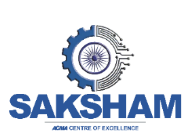 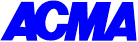 REPLY FORMVirtual Training Programs by ACMA Centre of Excellence (ACoE)May, 2020 Rev 1 COMPANY INFORMATIONS:PARTICIPANT(s) INFORMATION:ALTERNATE CONTACT NUMBER IN CASE OF EMERGENCY: TERMS & CONDITIONS:All Fields in Form must be completely filled On submission of reply form and online payment done for webinar, Fee Invoice of Rs. 1180/- (Including GST) per registration will be raised by ACoE.The tax invoice raised and fee charged will not be called off or Refunded respectively, in any case.  Training Fees for above mentioned paid trainings (except Sr. No. 1 & 4) is Rs 1180/- (Including GST) per registration. For nonmembers, 10% extra on this fee.MODE OF FEE PAYMENT: (02 ways for payment) PAYMENT GATEWAY- You can make payment to ACMA for your participation in ACMA’s virtual training through Payment Gateway. ACMA website wherein you will find option of “Pay Now” or click the link – https://www.acma.in/payment-online.php (Follow Instructions enclosed separately)Mandatory: Kindly mention Webinar Program name & participant name for which you are making payment through gateway or NEFT/ RTGS NEFT / RTGS-DETAILS FOR INVOICE: (ACMA WILL RAISE INVOICE AS PER BELOW INFORMATION PROVIDED BY COMPANY) *All fields are MandatoryPRORGAM RECOMMENDED BY:FOR NOMINATION KINDLY REACH US AT: Mr. Vishal Saxena, +91-9650988154, vishal.saxena@acma.in Ms. Raginee Singh +91-9999197693, raginee.singh@acma.inCORRESPONDENCE ADDRESS:Ms. Raginee Singh – Dy. DirectorACMA Centre of Excellence (ACoE) SAKSHAM,Ist Floor, I- Tech TECHNO PARK IITD Campus, Plot No: 4(B), Rajiv Gandhi Education City, Sonipat,Haryana – 131029  , Tel : + 91 9999197693 Website: www.digitalact.in , www.acma.in , acoe@acma.inCOMPANY NAME COMPANY ADDRESSACMA MEMBER/ ACMA-UNIDO Cluster (YES/NO) **COMPANY GROUP TURNOVER IN CR. (INR)Sr. No.DateName of programPls (√) mark against training you want to attend.114th May 2020, Thursday (3:00 PM to 4:30 PM)Welding & Brazing Simulation: Thermal Joining made easy by Simufact Welding 215th May 2020, Friday (3:00 PM to 4:30 PM)  Ways to stabilize New Product Quality at initial production319th May 2020, Tuesday (3:00 PM to 4:30 PM)Electric Vehicle - At a glance to major component - Motor & Controller420th May 2020, Wednesday (3:00 PM to 4:30 PM)Recommendation for Lubricants for Various Industrial applications by HPCL522nd May 2020, Friday (3:00 PM to 4:30 PM)Methods for Inventory less production with New Methods of Shop floor Layouts626th May 2020, Tuesday (3:00 PM to 4:30 PM)Mathematics of Productivity and effective supply chain management729th May 2020, Friday (3:00 PM to 4:30 PM)Planning and Capacity Building for Automotive component makersS. NO.PARTICIPANT NAME DESIGNATION MOBILE EMAIL ID NAME OF VIRTUAL TRAINING 12345Bank Account NameAutomotive Component Manufacturers Association of IndiaAccount No.05882320000725Bank Account TypeCurrentBank NameHDFC Bank Ltd.Bank Address31st, Mile Stone, G.T Road, N.H-1, Behind Chopra Filling Station, Distt. Sonepat-131028, Haryana IndiaSWIFT CodeHDFCINBBMICR Code110240092IFSC CodeHDFC0000612FORM FILLED BY & INVOICE TO BE RAISED ON:FORM FILLED BY & INVOICE TO BE RAISED ON:NAME* DESIGNATION*COMPANY*COMPANY GST NUMBER*ADDRESS AS PER GST REGISTRATION*UTR NO.:(IN CASE OF NEFT/RTGS) *TDS DEDUCTED % (IF ANY) *EMAIL ID*MOBILE / TELEPHONE NUMBER*INVOICE ADDRESS (WITH PIN CODE) *COURIER ADDRESS (WITH PIN CODE) *NAME: DESIGNATION:DEPARTMENTE-MAIL: MOBILE: